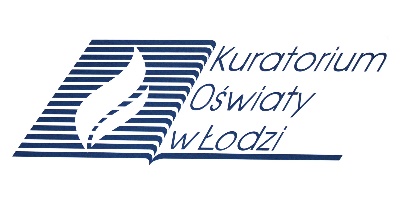 WOJEWÓDZKI KONKURS PRZEDMIOTOWY 
Z HISTORII   organizowany przez Łódzkiego Kuratora Oświaty                     
dla uczniów szkół podstawowych w roku szkolnym 2021/2022TEST –  ETAP REJONOWYNa wypełnienie testu masz  90 min.Arkusz liczy 16 stron i zawiera 40 zadań, w tym brudnopis.Przed rozpoczęciem pracy sprawdź, czy Twój arkusz jest kompletny. Jeżeli zauważysz usterki, zgłoś je Komisji Konkursowej.Zadania czytaj uważnie i ze zrozumieniem.Odpowiedzi wpisuj długopisem bądź piórem, kolorem czarnym lub niebieskim. Dbaj o czytelność pisma i precyzję odpowiedzi.W zadaniach zamkniętych zaznacz prawidłową odpowiedź znakiem X we właściwym miejscu.Jeżeli się pomylisz, błędne zaznaczenie otocz kółkiem i zaznacz znakiem X inną odpowiedź.Oceniane będą tylko te odpowiedzi, które umieścisz w miejscu do tego przeznaczonym.Przy każdym zadaniu podana jest maksymalna liczba punktów możliwa do uzyskania za prawidłową  odpowiedź. Pracuj samodzielnie. Postaraj się udzielić odpowiedzi na wszystkie pytania.Nie używaj korektora. Jeśli pomylisz się w zadaniach otwartych, przekreśl błędną odpowiedź 
i wpisz poprawną.Korzystaj tylko z przyborów i materiałów określonych w regulaminie konkursu.            PowodzeniaMaksymalna liczba punktów - 100Liczba uzyskanych punktów - …..Imię i nazwisko ucznia: …………………………………………..……………                                             wypełnia Komisja Konkursowa po zakończeniu sprawdzenia pracPodpisy członków komisji sprawdzających prace:…………………………………………………..      ……………….……………              (imię i nazwisko)                                             (podpis)…………………………………………………..      ……………….……………              (imię i nazwisko)                                             (podpis)Zadanie  nr 1 Po śmierci Zygmunta Augusta szlachta stanęła wobec konieczności wyboru króla. Ustaliła wówczas szereg zasad, które stworzyły podstawę ustrojową nowożytnej monarchii elekcyjnej. W okresie pierwszego bezkrólewia uchwalono artykuły henrykowskie (1573), których nazwa pochodzi od imienia pierwszego polskiego króla elekcyjnego – Henryka Walezego. Podkreśl prawdziwe uzupełnienie każdego ze zdań.Artykuły henrykowskie jako prawa fundamentalne, były zmienne/niezmienne i musiał je przed koronacją zaprzysiąc każdy król Polski.W skład artykułów henrykowskich nie weszły/weszły także postanowienia konfederacji warszawskiej, gwarantującej wolność religijną.W wypadku pogwałcenia postanowień artykułów henrykowskich przez króla, szlachta miała prawo/ nie miała prawa do wypowiedzenia posłuszeństwa królowi.Liczba uzyskanych punktów ………………………………………/ 3 pkt.(liczba uzyskanych punktów	/ maksymalna liczba punktów)Zadanie nr 2Przeczytaj poniższy tekst źródłowy i odpowiedz na pytania korzystając z wiedzy własnej i tekstu źródłowego.„Wielka Boga Rodzicielko, Panno Przenajświętsza, ja Jan Kazimierz, Syna Twojego a pana mego i  Twoim zmiłowaniem król, do przenajświętszych stóp Twoich upadłszy, obieram Cię dziś za patronkę moją i moich posiadłości królową (…). Wojsko obojga narodów i wszystkie moje ludy pod Twoją szczególną obronę i opiekę oddaję. (…). Obiecuję przy tym i ślubuję (…), że gdy potężnym wstawiennictwem Twoim (…) nad nieprzyjaciółmi, a szczególnie nad Szwedami otrzymam zwycięstwo, u Świętej Stolicy Apostolskiej się postaram (…) aby dzień ten corocznie był obchodzony i święcony i to na wieki. (…) Przyrzekam i ślubuję, że po otrzymaniu pokoju, wraz ze wszystkimi stany, wszelkich miar użyję, by lud mój polski 
od uciążliwości niesłusznych i ucisku wyzwolić (…)Źródła i materiały do nauczania historii, pod red. S. Serpowskiego, Warszawa 1998Którym w kolejności chronologicznej królem elekcyjnym był Jan Kazimierz?………………………………………………………………………………………….Pod jaką nazwą przeszły do historii przedstawione w tekście źródłowym zapewnienia polskiego króla ? ………………………………………………………Komu oddał w opiekę Polskę i cały lud polski Jan Kazimierz?…………………………………………………………………………………………..Czy Jan Kazimierz wypełnił swoje postanowienia i uwolnił chłopów z poddaństwa? ………………………………………………………………………….Liczba uzyskanych punktów ………………………………………/ 4 pkt.(liczba uzyskanych punktów	/ maksymalna liczba punktów)Zadanie nr 3Połącz odpowiednie informacje z postacią Ludwika XIV.Liczba uzyskanych punktów ………………………………………/ 2 pkt.(liczba uzyskanych punktów	/ maksymalna liczba punktów)Zadanie nr 4Wojny z okresu XVII i pierwszej połowy XVIII wieku znacznie osłabiły Polskę. Wśród podanych skutków wojen z tego okresu zaznacz, które z nich były społeczne, a które gospodarcze.Ciągłe zagrożenie ze strony innowierców doprowadziło w Polsce do wzrostu braku tolerancji w stosunku do przedstawicieli innych wyznań.skutek społeczny/skutek gospodarczyLiczne wojny doprowadziły do dużych obciążeń podatkowych mieszkańców Polski.skutek społeczny/skutek gospodarczyWszystkie wrogie armie prowadziły rabunkową politykę nastawioną nie tylko na zaspokajanie doraźnych potrzeb wojska, ale i na przechwytywaniu bogactw z polskich zamków, dworów czy kościołów.skutek społeczny/skutek gospodarczyLiczba uzyskanych punktów ………………………………………/ 3 pkt.(liczba uzyskanych punktów	/ maksymalna liczba punktów)Zadanie nr 5Ułóż na osi czasu chronologicznie przedstawione poniżej wydarzenia związane z amerykańską wojną o niepodległość. W zapisie na osi czasu użyj liter od „a” do „d” przypisanych konkretnym wydarzeniom.Uchwalenie Deklaracji NiepodległościTzw. Bostońska Herbatka Uchwalenie Konstytucji USAAnglia uznaje niepodległość USALiczba uzyskanych punktów ………………………………………/ 4 pkt.(liczba uzyskanych punktów	/ maksymalna liczba punktów)Zadanie nr 6Podaj nazwę wydarzenia historycznego z którym związany jest poniższy obraz. 
Do podanego wydarzenia dopisz jego datę (dzień, miesiąc, rok).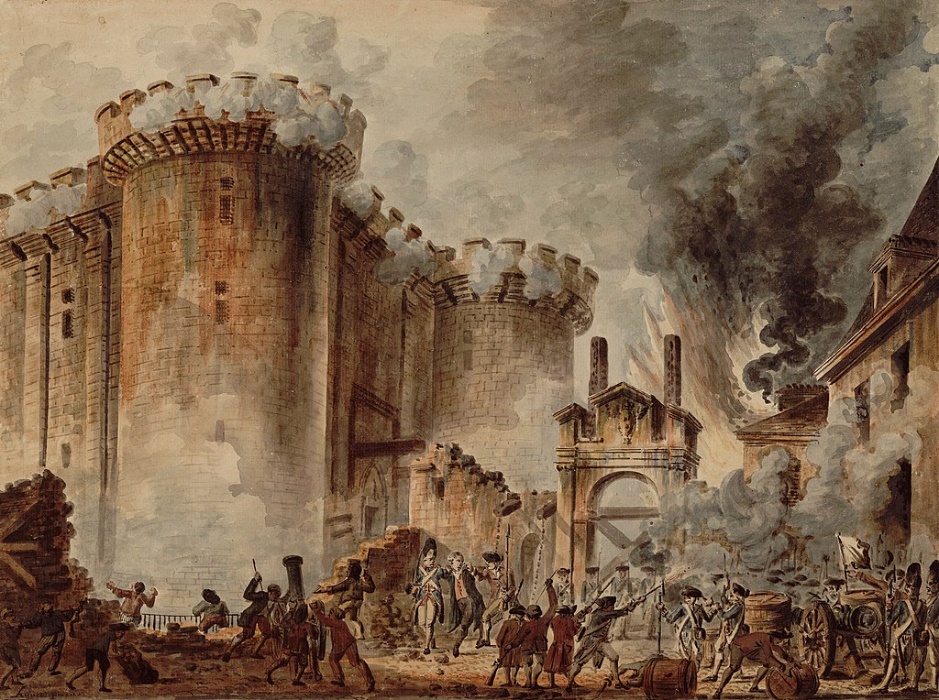 https://en.wikipedia.org/wiki/Jean-Pierre_Houel  Wydarzenie ………………………………………………………………………….Data …………………………………………………………………………………..Liczba uzyskanych punktów ………………………………………/ 2 pkt.(liczba uzyskanych punktów	/ maksymalna liczba punktów)Zadanie nr 7Jedną z cech charakterystycznych polskiego oświecenia jest liczny w nim udział duchowieństwa. Wypisz dwóch duchownych, którzy działali na rzecz rozwoju kultury polskiej w okresie oświecenia.a. ……………………………………………………………………………………………..b. ……………………………………………………………………………………………..Liczba uzyskanych punktów ………………………………………/ 2 pkt.(liczba uzyskanych punktów	/ maksymalna liczba punktów)Zadanie nr 8W 1797 r. Rajmund Rembieliński poślubił Agnieszkę z hrabiów Opackich, która wniosła mu w posagu dobra krośniewickie. Zapewne  w kilka lat po ślubie małżonkowie rozpoczęli budowę, w samym centrum Krośniewic, pierwszego obiektu zajazdu – oberży w stylu klasycystycznym. Prawdopodobnie po 1803 r. budynek główny już istniał. Jaką rolę odegrał Rajmund Rembieliński – właściciel Krośniewic - w dziejach Łodzi?…………………………………………………………………………………………………..Liczba uzyskanych punktów ………………………………………/ 1 pkt.(liczba uzyskanych punktów	/ maksymalna liczba punktów)Zadanie nr 9Wykonaj zadania związane z poniższym obrazem.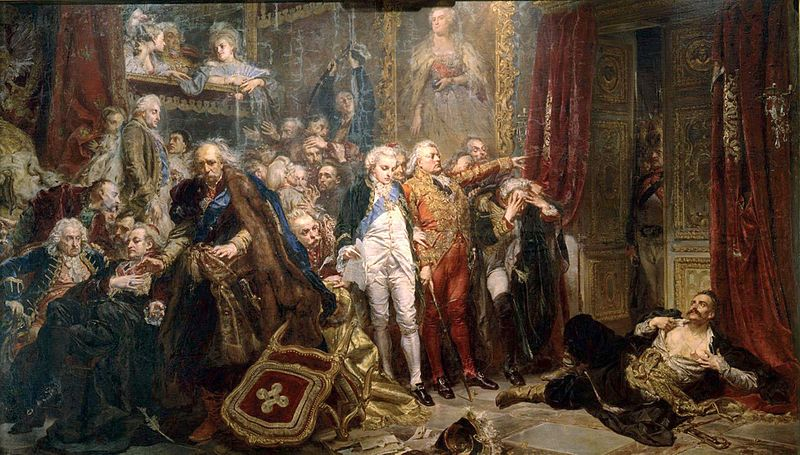 Podaj tytuł przedstawionego obrazu.……………………………………………………………………………………………..Którego z rozbiorów Polski dotyczy przedstawiona na obrazie scena? Podaj datę tego rozbioru. Rozbiór …………………………….. data (rok) …………………………………….Otocz kołem na obrazie następujące postacie: Tadeusz Rejtan – poseł nowogródzki, Stanisław August Poniatowski – król PolskiLiczba uzyskanych punktów ………………………………………/ 5 pkt.(liczba uzyskanych punktów	/ maksymalna liczba punktów)Zadanie nr 10Przeczytaj poniższy tekst i odpowiedz na pytania.(…) W nocy z 2I na 22 bieżącego miesiąca przybył do pana Bułhakowa kurier z odpowiedzią carowej Rosji na ostatni list króla polskiego. [...] Lektura tego listu wprawiła króla w przygnębienie nie do opisania. Najbliższe otoczenie obawiało się, że tego dnia władca może się zdobyć na ostateczność i targnąć na swoje życie. W końcu hrabia Chreptowicz przekonał go, aby nazajutrz, 23 lipca, zwołał radę królewską, w której wzięliby udział książę prymas, wszyscy ministrowie i obaj marszałkowie Sejmu. Na tym posiedzeniu król Polski po przeczytaniu odpowiedzi imperatorowej przedstawił dwie możliwości: albo przystąpić wraz z całą armią do nowej konfederacji, albo stanąć na czele armii i zginąć za Konstytucję, której już nie da się obronić. Pierwsze stanowisko przeważyło większością sześciu głosów przeciwko czterem. Książę Sapieha oddawał głos jako ostatni i wyraził pogląd, że jego zdanie już się nie liczy, skoro większość zdecydowała, że konfederacja, której był marszałkiem, winna ustąpić miejsca nowej. Król po przystąpieniu z armią do konfederacji targowickiej powiadomił o swej decyzji posła Rosji. Ten natychmiast zgodził się, że jeśli wojsko polskie wróci do garnizonów, armia rosyjska nie będzie go niepokoić. (…)Cirolamo Lucchesini, o przystąpieniu Stanisława Augusta do konfederacji …Wypisz dwie możliwości, jakie miał polski król, po przeczytaniu wiadomości od carycy Rosji…………………………………………………………………………………………..…………………………………………………………………………………………..Podaj nazwę konfederacji do której przystąpił król Stanisław August Poniatowski ……………………………………………………………………………Podaj datę (rok) podpisania konfederacji …………………………………………Liczba uzyskanych punktów ………………………………………/ 3 pkt.(liczba uzyskanych punktów	/ maksymalna liczba punktów)Zadanie nr 119 stycznia 1797 Jan Henryk Dąbrowski podpisał z rządem Republiki Lombardzkiej umowę dotyczącą utworzenia polskich oddziałów w służbie i na żołdzie tejże Republiki. Oddziały otrzymały nazwę "Legiony Polskie Posiłkujące Lombardię", mundury i sztandary były zbliżone do polskich, język komend i stopnie wojskowe również były polskie. Na szlifach widniał włoski napis "Ludzie wolni są braćmi". Kokardy przypięte do mundurów były trójkolorowe w nawiązaniu do rewolucji francuskiej, symbolizując sojusz i protekcję Republiki. Oficerom i żołnierzom nadano obywatelstwo lombardzkie wraz z prawem powrotu do kraju, jeśli Lombardia nie będzie ich już potrzebować. Wpisz w wykropkowane miejsca liczbę „1” przy wydarzeniu chronologicznie pierwszym i liczbę „2” przy wydarzeniu chronologicznie ostatnim.Powstanie „Pieśni legionów polskich we Włoszech”. 		…………………..Utworzenie Legionów Polskich Posiłkujących Lombardię. 	…………………..Zesłanie części legionistów na San Domingo (Haiti).		…………………..Pokój w Lunéville – traktat pokojowy kończący wojnę Republiki Francuskiej z Austrią.								…………………..Liczba uzyskanych punktów ………………………………………/ 2 pkt.(liczba uzyskanych punktów	/ maksymalna liczba punktów)Zadanie nr 12Wyjaśnij na czym polegała zasada legitymizmu, którą kierowali się uczestnicy kongresu wiedeńskiego.………………………………………………………………………………………………………………………………………………………………………………………………………………………………………………Liczba uzyskanych punktów ………………………………………/ 1 pkt.(liczba uzyskanych punktów	/ maksymalna liczba punktów)Zadanie nr 13Przeanalizuj poniższe fragmenty konstytucji Królestwa Polskiego z 1815 r. i uzupełnij tabelę wpisując numer artykułu, którego dotyczy każde z prezentowanych zdań (jeden artykuł – jedno zdanie).Art. 1. Królestwo Polskie jest na zawsze połączone z Cesarstwem Rosyjskim. Art. 3. Korona Królestwa Polskiego jest dziedziczną w osobie naszej i naszych potomków, dziedziców i następców (…).Art. 28. Wszystkie czynności publiczne: administracyjne, sądowe i wojskowe, bez żadnego wyłączenia odbywać się będą w języku polskim.Art. 29. Urzędy publiczne, cywilne i wojskowe, nie będą mogły być sprawowane jak tylko przez Polaków.Art. 31. Naród polski mieć będzie wiecznymi czasy reprezentację narodową w sejmie złożonym z króla i dwóch izb, z których pierwsza składać się będzie z senatu, druga – z posłów i deputowanych od gmin.Art. 34. Rząd jest w osobie króla. Król sprawuje władzę wykonawczą w całej swej rozciągłości. (…)Liczba uzyskanych punktów ………………………………………/ 3 pkt.(liczba uzyskanych punktów	/ maksymalna liczba punktów)Zadanie nr 14Przyporządkuj podane poniżej skutki powstań do skutków powstania styczniowego. W ramce wpisz litery przyporządkowane poprawnym informacjom.Stan wojennyLikwidacja odrębności Królestwa Polskiego„noc paskiewiczowska”Budowa Cytadeli w WarszawieUtworzenie Kraju NadwiślańskiegoUwłaszczenie chłopówLiczba uzyskanych punktów ………………………………………/ 3 pkt.(liczba uzyskanych punktów	/ maksymalna liczba punktów)Zadanie nr 15Ułóż chronologicznie wydarzenia związane ze zjednoczeniem Niemiec w XIX wieku.Wojna francusko – pruska 				………………………….Wojna o Szlezwik i Holsztyn				………………………….Utworzenie Cesarstwa Niemieckiego 			………………………….Wojna austriacko – pruska 				…………………………..Liczba uzyskanych punktów ………………………………………/ 4 pkt.(liczba uzyskanych punktów	/ maksymalna liczba punktów)Zadanie nr 16Poniższe zdjęcie jest związane z germanizacją narodu polskiego w okresie rozbiorów. Napisz potoczną nazwę wydarzenia z którym związani byli uczniowie przedstawieni na zdjęciu.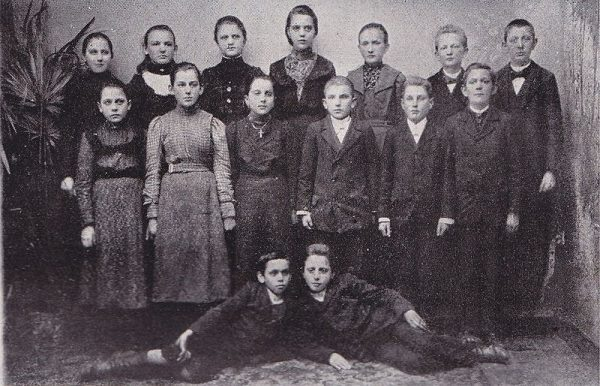 https://twojahistoria.plZwiązane ze zdjęciem wydarzenie to …………………………………………………………………………………………………………………………………………………….Liczba uzyskanych punktów ………………………………………/ 1 pkt.(liczba uzyskanych punktów	/ maksymalna liczba punktów)Zadanie nr 17Podaj datę (dzień, miesiąc, rok) wybuchu „krwawej niedzieli” w Petersburgu.…………………………………………………………………………………………………Liczba uzyskanych punktów ………………………………………/ 1 pkt.(liczba uzyskanych punktów	/ maksymalna liczba punktów)Zadanie nr 18Wpisz właściwe informacje dotyczące przyczyn wybuchu I wojny światowej.Podaj datę zamachu w Sarajewie (dzień, miesiąc, rok) …………………………Podaj imiona i dynastię z której pochodził zamordowany w wyniku zamachu w Sarajewie austriacki następca tronu ………………………………………………..Podaj jak nazywał się cesarz Austrii rządzący tym krajem w czasie gdy doszło w Sarajewie do zamachu …………………………………………………………….Podaj imię i nazwisko zamachowca, który zamordował austriackiego następcę tronu ……………………………………………………………………………………Liczba uzyskanych punktów ………………………………………/ 4 pkt.(liczba uzyskanych punktów	/ maksymalna liczba punktów)Zadanie nr 19Dokończ poniższe zdanie zaznaczając właściwą odpowiedźIgnacy Jan Paderewski był związany z utworzonym w sierpniu 1917 r. w ParyżuCentralnym Komitetem Obywatelskim.Komitetem Narodowym Polskim.Tymczasowym Rządem Ludowym.Rządem Narodowym.Liczba uzyskanych punktów ………………………………………/ 1 pkt.(liczba uzyskanych punktów	/ maksymalna liczba punktów)Zadanie nr 20Zaznacz właściwe dokończenie każdego zdania. Podkreśl prawidłową odpowiedź.a.	Liga Narodów powstała w roku 1919/1920.b.	Liga Narodów była drugą/pierwszą w dziejach instytucją zbiorowego bezpieczeństwa.c.	Do Ligi Narodów nie przystąpiły Niemcy/Stany Zjednoczone.d.	W 1925/1923 roku Francja i Belgia podpisały z Niemcami układ w Rapallo/Locarno.Liczba uzyskanych punktów ………………………………………/ 5 pkt.(liczba uzyskanych punktów	/ maksymalna liczba punktów)Zadanie nr 21Do wydzielonego na mapie miejsca (pusty prostokąt) wpisz nazwę wydarzenia historycznego na niej przedstawionego oraz podaj daty tego wydarzenia.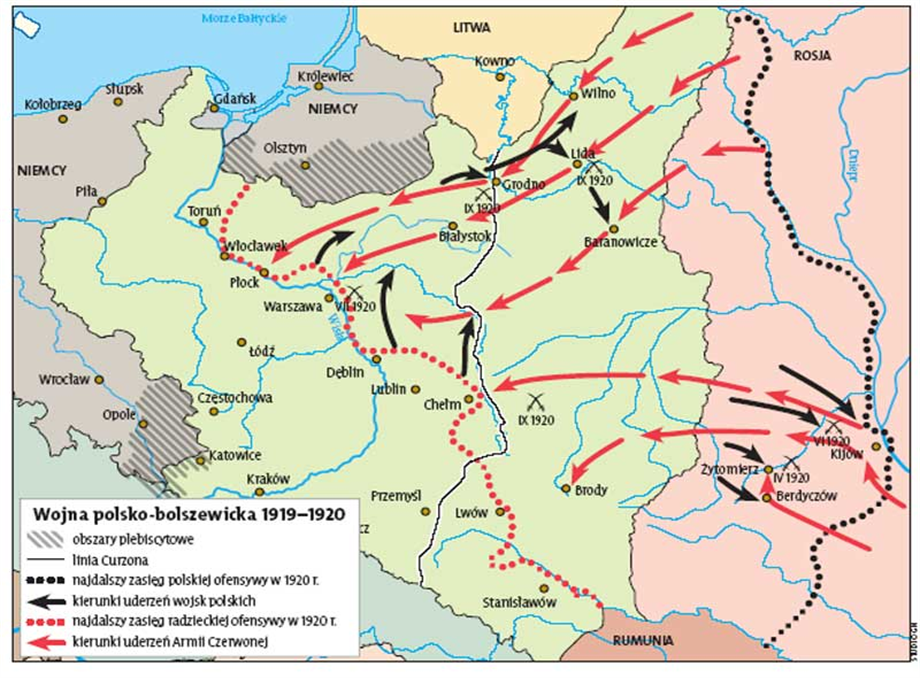 Liczba uzyskanych punktów ………………………………………/ 2 pkt.(liczba uzyskanych punktów	/ maksymalna liczba punktów)Zadanie nr 22Ułóż chronologicznie wydarzenia związane z polityką zagraniczną II RP w latach 1921 – 1939. W wykropkowane miejsca wpisz liczby od 1 do 4.Podpisanie paktu o nieagresji z ZSRR.						…….Decyzja sejmu Litwy Środkowej o jej połączeniu z Polską.			…….Rozpoczęcie polsko – niemieckiej wojny celnej.				…….Uznanie wschodniej granicy Polski przez Radę Ambasadorów.		…….Liczba uzyskanych punktów ………………………………………/ 4 pkt.(liczba uzyskanych punktów	/ maksymalna liczba punktów)Zadanie nr 23Od 1937 r. na niektórych polskich uczelniach wprowadzono zasadę tzw. numerus clausus. Wyjaśnij co oznaczało to pojęcie i jakiego narodu dotyczyło.Wyjaśnienie pojęcia tzw. numerus clausus ………………………………………..…………………………………………………………………………………………………..Zasada tzw. numerus clausus dotyczyła narodu ………………………………….Liczba uzyskanych punktów ………………………………………/ 2 pkt.(liczba uzyskanych punktów	/ maksymalna liczba punktów)Zadanie nr 24Zaznacz „P” przy zdaniu prawdziwym lub „F” przy zdaniu fałszywym.Liczba uzyskanych punktów ………………………………………/ 3 pkt.(liczba uzyskanych punktów	/ maksymalna liczba punktów)Zadanie nr 25Podaj imię i nazwisko polskiego prezydenta z okresu II RP, który najczęściej pojawiał się w Spale. …………………………………………………………………………………………………..Liczba uzyskanych punktów ………………………………………/ 1 pkt.(liczba uzyskanych punktów	/ maksymalna liczba punktów)Zadanie nr 26Spośród bitew i działań wojennych z wojny obronnej 1939 r. podkreśl tą, która odbyła się najwcześniej.bitwa nad Wizną, bitwa pod Kockiem, bitwa pod MokrąLiczba uzyskanych punktów ………………………………………/ 1 pkt.(liczba uzyskanych punktów	/ maksymalna liczba punktów)Zadanie nr 27Dnia 1 września 1939 r. pierwsze bomby spadły na nieprzeczuwający niczego Wieluń. W ten sposób Niemcy przestali przestrzegać jednej z międzynarodowych konwencji, która zabraniała „… atakowania lub bombardowania jakimikolwiek środkami miast, wsi, osiadli lub budynków, które nie są bronione.”Przytoczony tekst konwencji został uchwalony na konferencji pokojowej w roku ……………………………Liczba uzyskanych punktów ………………………………………/ 1 pkt.(liczba uzyskanych punktów	/ maksymalna liczba punktów)Zadanie nr 28Odpowiedz na pytania dotyczące historii Wielunia z 1 września 1939 r.Na jaki budynek spadły pierwsze bomby zrzucane przez niemieckie lotnictwo nad Wieluniem dnia 1 .09.1939 r.? ………………………………………………….Czy w Wieluniu 1.09.1939 r. stacjonowało wojsko polskie i działała obrona przeciwlotnicza miasta? ……………………………………………………………...Liczba uzyskanych punktów ………………………………………/ 2 pkt.(liczba uzyskanych punktów	/ maksymalna liczba punktów)Zadanie nr 29Do przedstawionych poniżej stanowisk dopisz imiona i nazwiska. Stanowiska dotyczą rekonstrukcji polskich władz po katastrofie lotniczej nad Gibraltarem i śmierci generała Władysława Sikorskiego.Premier …………………………………………………………………………………………Naczelny wódz ………………………………………………………………………………..Liczba uzyskanych punktów ………………………………………/ 2 pkt.(liczba uzyskanych punktów	/ maksymalna liczba punktów)Zadanie nr 30Na podstawie przedstawionego zdjęcia oraz wiedzy własnej odpowiedz na pytania.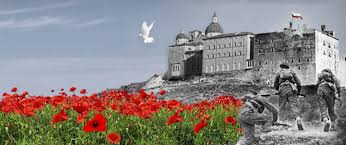 Gdzie rozegrała się bitwa, której skutkiem było zdobycie klasztoru przedstawionego na zdjęciu? ………………………………………………………Podaj rok, w którym rozegrała się związana ze zdjęciem bitwa ……………….Podaj nazwę oddziału wojska polskiego, który wziął udział w tej bitwie…………………….…………………………………………………………………………………………Wypisz imię i nazwisko dowódcy polskiej armii, która zdobyła przedstawiony na zdjęciu klasztor …………………………………………………………………….Liczba uzyskanych punktów ………………………………………/ 4 pkt.(liczba uzyskanych punktów	/ maksymalna liczba punktów)Zadanie nr 31Wielka Szpera stała się najważniejszym momentem w dziejach łódzkiego getta, w jej wyniku z getta wywieziono ponad 15 tysięcy osób, w tym niemal wszystkie dzieci poniżej 10 roku życia. Był to moment najbardziej tragiczny, najczęściej wspominany. Najpewniej dlatego, że jej ofiarą padły maleńkie dzieci. Do transportów szły dzieci z sierocińców, przytułków, szpitali, dzieci odrywano od matek i bliskich. Całkowity zakaz opuszczania domów (z niem. Allgemeine Gehsperre) został wprowadzony 5 września 1942 roku i trwał do 12 września. Był poprzedzony słynnym przemówieniem Chaima Mordechaja Rumkowskiego wygłoszonym 4 września 1942 r. na tzw. placu strażackim, a zaczynającym się od słów „Ponury podmuch uderzył getto. Żądają od nas abyśmy zrezygnowali z tego, co mamy najlepszego – naszych dzieci i Starszych. (…) W moim wieku, muszę rozłożyć ręce i błagać: Bracia i siostry! Oddajcie mi je! Ojcowie i matki – dajcie mi swoje dzieci!”https://www.centrumdialogu.com/archiwalne-projekty/szpera-42Kogo przede wszystkim wywieziono z łódzkiego getta w czasie tzw. Wielkiej Szpery? ………………………………………………………………………………...Podaj daty trwania Wielkiej Szpery w łódzkim getcie ……………………………..Liczba uzyskanych punktów ………………………………………/ 2 pkt.(liczba uzyskanych punktów	/ maksymalna liczba punktów)Zadanie nr 32Do podanych wydarzeń dopisz cyfrę „1” przy wydarzeniu chronologicznie pierwszym i cyfrę „2” przy wydarzeniu chronologicznie ostatnim.Zbrodnia katyńska 							………………….Rozpoczęcie mordów Polaków w Palmirach 			………………….Wysiedlenia ludności Polski z Zamojszczyzny			………………….Kaźń profesorów lwowskich 					………………….Liczba uzyskanych punktów ………………………………………/ 2 pkt.(liczba uzyskanych punktów	/ maksymalna liczba punktów)Zadanie nr 33"Od Szczecina nad Bałtykiem do Triestu nad Adriatykiem opuściła się żelazna kurtyna w poprzek kontynentu" - mówił jeden z europejskich polityków w przemówieniu wygłoszonym niecały rok po zakończeniu II wojny światowej. Ten dzień zapoczątkował zimną wojnę.Podaj imię i nazwisko autora cytowanego fragmentu przemówienia …………………………………………………………………………………………………..Podaj datę (dzień, miesiąc, rok) cytowanego fragmentu …………………………Podaj nazwę amerykańskiego miasta, w którym został wygłoszony cytowany fragment wystąpienia …………………………………………………………………Liczba uzyskanych punktów ………………………………………/ 3 pkt.(liczba uzyskanych punktów	/ maksymalna liczba punktów)Zadanie nr 34Rozwiń skróty związane z procesami integracyjnymi w Europie po II wojnie światowej.EWWiS ………………………………………………………………………………………..EWG …………………………………………………………………………………………..EURATOM ……………………………………………………………………………………Liczba uzyskanych punktów ………………………………………/ 3 pkt.(liczba uzyskanych punktów	/ maksymalna liczba punktów)Zadanie nr 35Podkreśl prawidłowe zakończenie zdań.Powstanie na Węgrzech wybuchło wiosną/jesienią 1956 r.W czasie interwencji wojsk sowieckich na Węgrzech I sekretarzem ZSRS był Nikita Chruszczow/Leonid Breżniew.Pierwszy przywódca sowiecki, który w okresie zimnej wojny odwiedził USA to Józef Stalin/Nikita Chruszczow.Liczba uzyskanych punktów ………………………………………/ 3 pkt.(liczba uzyskanych punktów	/ maksymalna liczba punktów)Zadanie nr 36Zaznacz prawdziwe informacje dotyczące życia i działalności Witolda Pileckiego.Brał udział w wojnie polsko – bolszewickiej.Brał udział w wojnie obronnej we wrześniu 1939 r. i został umieszczony w obozie jenieckim.Witold Pilecki założył w Oświęcimiu Związek Walki Zbrojnej pomagający współwięźniom i przesyłający meldunki do Londynu.Działał w Kedywie i uczestniczył w powstaniu warszawskim.Popierał działalność rządu polskiego w Londynie.Liczba uzyskanych punktów ………………………………………/ 3 pkt.(liczba uzyskanych punktów	/ maksymalna liczba punktów)Zadanie nr 37Wypisz chronologicznie rządzących po II wojnie światowej pierwszych sekretarzy polskiej partii komunistycznej.Edward Gierek, Wojciech Jaruzelski, Władysław Gomułka…………………………………………………………………………………………………..Liczba uzyskanych punktów ………………………………………/ 3 pkt.(liczba uzyskanych punktów	/ maksymalna liczba punktów)Zadanie nr 38Który z pierwszych sekretarzy polskiej partii komunistycznej stracił swoją władzę w wyniku wydarzeń grudniowych na Wybrzeżu, w czasie których zginęło 45 osób. Imię i nazwisko odsuniętego od władzy I sekretarza ……………………………………Liczba uzyskanych punktów ………………………………………/ 1 pkt.(liczba uzyskanych punktów	/ maksymalna liczba punktów)Zadanie nr 39Podaj daty pontyfikatu Jana Pawła II. W wykropkowane miejsca wpisz odpowiedni rok.Data rozpoczęcia pontyfikatu ……………………………………………………………….Data śmierci – data zakończenia pontyfikatu ……………………………………………..Liczba uzyskanych punktów ………………………………………/ 2 pkt.(liczba uzyskanych punktów	/ maksymalna liczba punktów)Zadanie nr 40Podaj informacje dotyczące polskiej konstytucji.Podaj datę uchwalenia aktualnie obowiązującej konstytucji – dzień, miesiąc, rok.………………………………………………………………………………………………….Podaj imię i nazwisko prezydenta, który podpisał konstytucję.…………………………………………………………………………………………………..Liczba uzyskanych punktów ………………………………………/ 2 pkt.(liczba uzyskanych punktów	/ maksymalna liczba punktów)BRUDNOPIS……………………………………………………………………………………………………………………………………………………………………………………………………………………………………………………………………………………………………………………………………………………………………………………………………………………………………………………………………………………………………………………………………………………………………………………………………………………………………………………………………………………………………………………………………………………………………………………………………………………………………………………………………………………………………………………………………………………………………………………………………………………………………………………………………………………………………………………………………………………………………………………………………………………………………………………………………………………………………………………………………………………………………………………………………………………………………………………………………………………………………………………………………………………………………………………………………………………………………………………………………………………………………………………………………………………………………………………………………………………………………………………………………………………………………………………………………………………………………………………………………………………………………………………………………………………………………………………………………………………………………………………………………………………………………………………………………………………………………………………………………………………………………………………………………………………………………………………………………………………………………………………………………………………………………………………………………………………………………………………………………………………………………………………………………………………………………………………………………………………………………………………………………………………………………………………………………………………………………………………………………………………………………………………………………………………………………………………………………………………………………………………………………………………………………………………………………………………………………………………………………………………………………………………………………………………………………………………………………………………………………………………………………………………………………………………………………………………………………………………………………………………………………………………………………………………………………………………………………………………………………………………………………………………………………………………………………………………………………………………………………………………………………………………………………………………………………………………………………………………………………………………………………………………………………………………………………………………………………………………………………………………………………………………………………………………………………………………………………………………………………………………Ludwik XIV Bourbonbył wnukiem Ludwika XIII.Ludwik XIV Bourbonzostał królem Francji w wieku 5 lat.Ludwik XIV Bourbonotrzymał od ojca tytuł Delfina.Ludwik XIV Bourbonmiał matkę, którą była Maria Medycejska.ZdanieZdanieNumer artykułua.Królem Królestwa Polskiego jest car Rosji.b.Na czele władzy wykonawczej stoi król.c.Uprawnienia ustawodawcze są w rękach Polaków.Skutki powstania styczniowego to informacje z literami porządkowymi….Niemcy i Włochy w latach 1935 – 1939 prowadziły politykę appeasementu w stosunku do państw Europy Zachodniej.P/FW 1936 r. Włochy i Niemcy podpisały tzw. pakt antykominternowski.P/FMinistrem spraw zagranicznych Niemiec w czasie podpisywania paktu Ribbentrop – Mołotow był Heinrich Himmler.P/F